Połącz czynności z odpowiednimi obrazkami: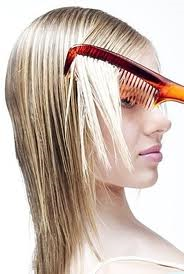 obcinanie włosów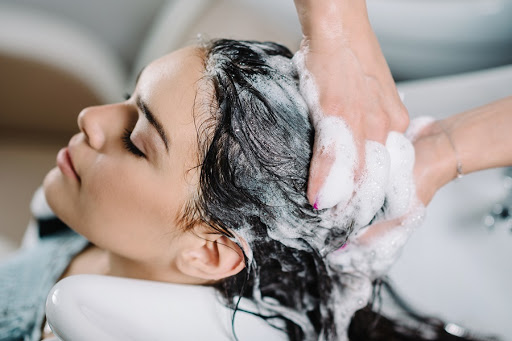 	            czesanie włosów
                                     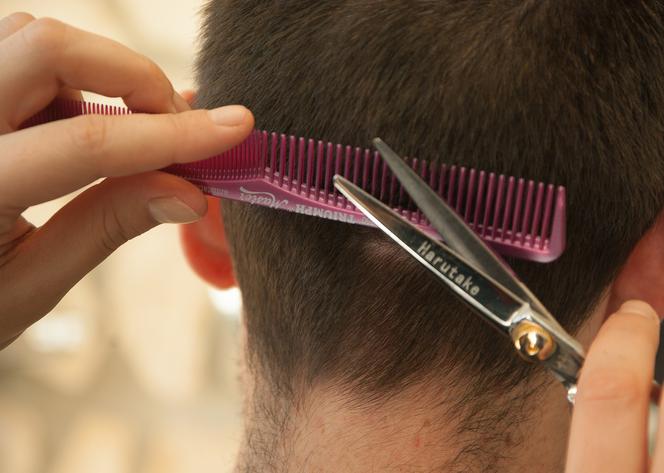                         mycie włosów
                     suszenie włosów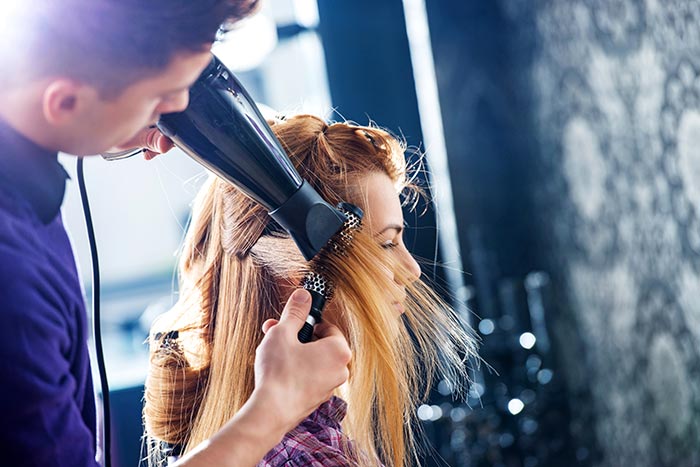 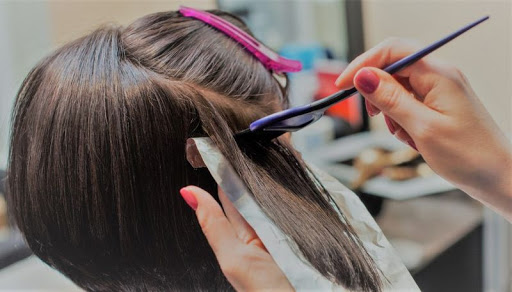                  farbowanie włosówSkreśl przedmiot, który nie jest potrzebny do czesania włosów: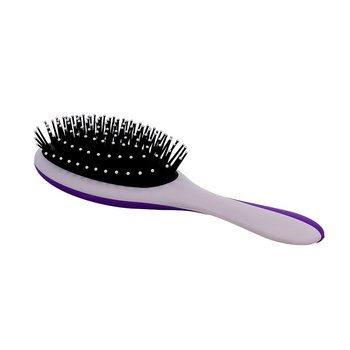 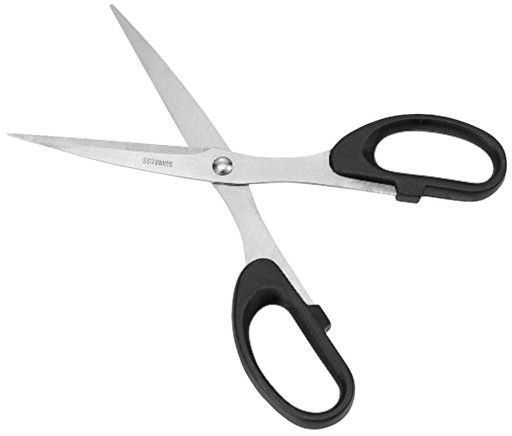 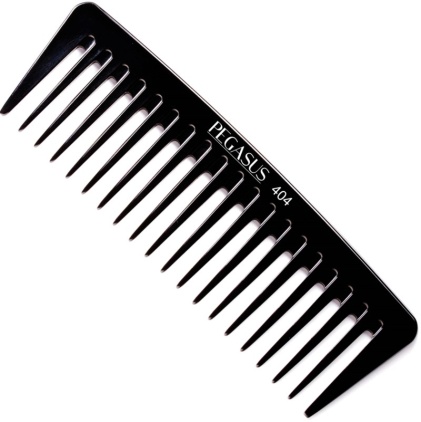 Podkreśl przedmiot, który jest potrzebny do umycia włosów: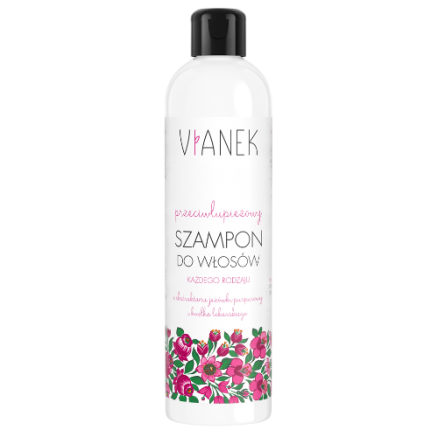 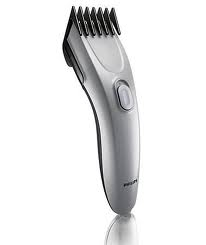 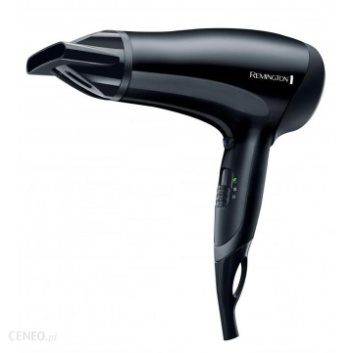 Skreśl obrazek, który nie przedstawia obcinania włosów: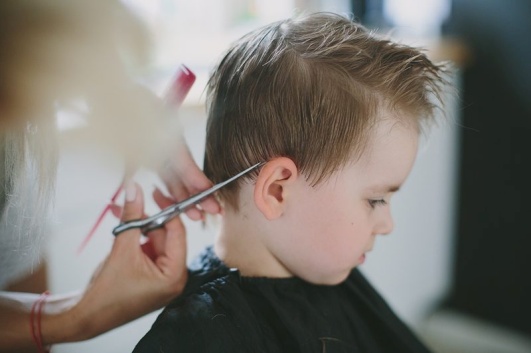 Zadanie dla chętnych.W puste miejsca wpisz wyrazy z ramki:Do czesania włosów potrzebna jest ………………….Fryzjer ……………………………włosy nożyczkami.Aby umyć włosy trzeba mieć …………………………Mokre włosy suszy się ………………………………………………………….…to miejsce pracy fryzjera.Opracowała: Joanna Wdowińskaobcinać        suszarka        szczotka         salon fryzjerski        szampon